SCA Ltd ~ Shire of Adora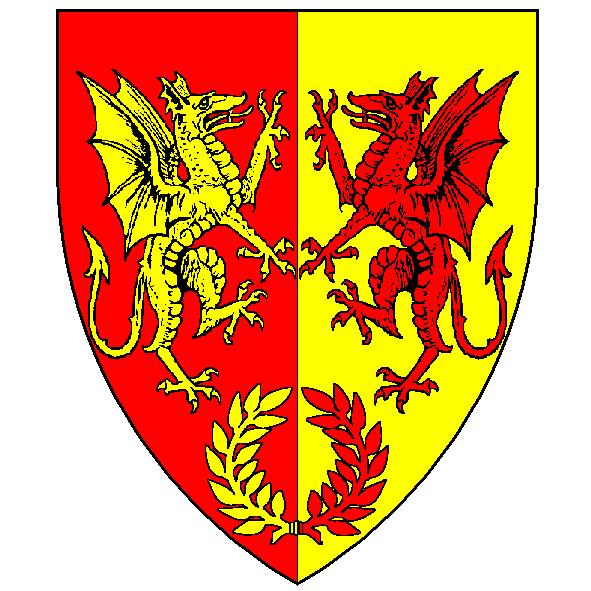 Event ProposalSteward Details:Seneschal and Group Details:Part 1: Event DetailsLink to “Lochac Online Event Form”: https://seneschaldb.lochac.sca.org/event/new*Please include day names, e.g. “Friday”.Event Description/Details (As will be advertised in Announce/Pegasus):Public Event Timetable:Please include all relevant details such as: set-up periods or armour inspections; start/end times for tournaments, activities, classes, dance practise; food service times, dance sets, hall opening/closing times, etc.Further Event Information (NOT advertised):Examples include: details about pre-set up activities, decorations, pre-cooking plans, details of marshal activities, A&S activities, kids’ activities, other activities; advertising and communication plan, whether using a website and/or Facebook, etc.Steward’s Private Event Timetable:Further scheduling details relevant only to the Stewarding Team:Event Pricing: Stewards are encouraged, but not required, to offer half-price tickets for children 12 and under, and free admission for children under 5, where applicable. Advertised Event Prices: You may use these categories, or feel free to modify to suit your event.Non-Advertised Event Prices: (Additional pricing information, or alternative rates which may be offered at the steward’s discretion to specific classes of people, e.g., free entry, first event rate, hardship rate, collegians rate, musicians’ rate, etc.) Booking Details:     Please include details about bookings and payments as well as cancellations and refunds. Examples of possible wording choices for this section are provided below.WORDING EXAMPLES – PLEASE DELETE TABLE WHEN FINISHED:FOR REFERENCE – Shire of Adora Bank Details:These may be included in the event notice above OR provided in booking email replies.BSB: 034 054 (Westpac Branch Stafford QLD)Account No: 278 329Account Name: SCA Ltd AdoraContact for Bookings:Please ensure your Bookings Officer has access to Adora’s bookings email account, if using. Note that if you record bookings in the Stewards Event Report spreadsheet, it can generate pre-filled sign-in forms for your event gate-keeper.Date Bookings Close*:Note: Accepting bookings after this date will be at the discretion of the stewarding team.*Please include day names, e.g. “Friday”.Attachments: Note: You will need to upload a Lochac Event Risk Assessment with your online submission. The template to create your risk assessment can be found on the following webpage: https://seneschal.lochac.sca.org/events/Please also list this attachment below in Part 5 under “Additional Documents”.Part 2: Stewarding TeamStewarding Team Roles:Please add more rows to the table if required. Consider also adding deputy positions for important roles.EVENT ROLE EXAMPLES - PLEASE DELETE TABLE WHEN FINISHED:Team Member Contact Details:Please add more rows to the table if required.Part 3: Venue InformationGST Registration Information:The information on whether or not a company is registered for GST determines whether we can expect a Tax Invoice (can claim on GST for hall hire) or otherwise. GST registration can currently be checked at: https://abr.business.gov.au/Schedule of Payments to Venue:If there are other types of payments besides those listed, please add additional rows. If the exact amount is unknown, please describe how the payment amount will be determined (e.g., cost per number of attendees/campers, or the difference between up-front/estimated versus final/actual amounts), or else refer to the document where these details are described. Venue’s Payment Details:Please also submit an appropriate funds request form to the Reeve, depending on the method of payment to be used.*Please enter information required by the venue to recognise payments made. If none are provided, the default entered shall be: “SCA Adora <hall/site name> <date of hire>”.Other Venue Information:Part 4: Budget EstimatesA budget spreadsheet will help to support your costings in this section. It is highly recommended that you contact the Reeve about your budget prior to submission.Attendance Estimates:Estimate of Incomings and Outgoings:Breakdown of Expense Estimates (based on Estimated Number/Amount):It is not necessary to enter every possible expense, just those considered important. Please insert more rows as necessary, or delete rows not required. Note that all expenditure requires a receipt, or Tax receipt where GST figures are included. You do not need to enter Cost Per Person where there is only a Fixed Cost. *This is an estimate drawn from your budget spreadsheet, and consists of the GST payable out of revenue (event tickets) minus the GST credits from applicable expenses incurred. Please speak to the Reeve if you need help with your budget calculations.FOR REFERENCE – SCA Expenses:(These are current as at 2023)Kingdom levy: $1 per person, per day (adults 18 years and over) Adult non-member event insurance charge: $10 per person (18 years and over)Minor non-member event insurance charge: $5 per person (less than 18 years)List of Cash Advances (Pre-Payments) Required:Payments to venue already listed in Part 3 do not need to be repeated here. Please complete a separate “Cash Advance Request” or “Payment Request” form for each of the following pre-payment items.Important Note: Aside from any cash advances or pre-payments specified above (and also venue hire costs listed in Part 3), it is expected that food and other expenses will be claimed afterwards, with all receipts provided, using a “Reimbursement Request” form.Part 5: Event ApprovalsAdditional Documents:Please upload these files to the DropBox created for the event steward. You may add more rows to this table if required.Council Review:Further Review (if necessary):Final Event Acceptance:POST-APPROVAL – Steward’s Planning Meeting with Reeve:It is recommended that event stewards meet with the Reeve as soon as possible after the event is approved in order to discuss required paperwork and other details moving forward.*For example, phone call, Discord channel, or a physical location. Useful Links:Shire of Adora Processes: https://adora.lochac.sca.org/files/2022/06/Shire-of-Adora-Decision-making-and-Planning-Processes.pdfLochac Event Steward’s Handbook: https://seneschal.lochac.sca.org/stewards-handbook/Lochac Constable’s Handbook, Code of Conduct, Sign-in Sheets and Indemnity Forms: https://constable.lochac.sca.org/ Please do not modify this document after council approval has been given. Subsequent changes to event details may be recorded in separate documents, such as the Stewards Event Report, and uploaded to your DropBox folder.SCA Name: Legal Name:Member Number:Expiry Date:Phone:Email:Seneschal's SCA Name:Seneschal's Legal Name:Group Hosting this Event:Group Sponsoring this Event: (if different from host group)Event Name:Start Date* and Time: Set-up time:Finish Date* and Time:Pack-down period:Event Location(s):Event Type:Feast / Ball / War / Tournament / Collegium / Crown Tournament / Coronation / Variety/Festival / Other (please describe)Adults (18 and over): $Child (12 to <18): $Child (6 to <12): $Child (<5): $0Family Rate: $(Family rate is for 2 adults and their non-adult dependents)Non-members add $10 per adult, or $5 per person under 18.[Insert chosen text here]Participants are reminded that they must be vaccinated, and if they are unwell or showing cold or flu-like symptoms, they must not attend. Bookings are required and all payments must be made by EFT before [DATE].Bookings are required by [DATE]. We prefer payments made by EFT by this date but contact the booking officers if alternate arrangements need to be made.Bookings are requested by [DATE], though it is possible to attend on the day.Bookings are required by [DATE], though it is possible to pay on the day.Upon receipt of your booking request, we will send the details to make an EFT payment.Payments may be made by EFT or cash at the event.If you book and do not cancel by [DATE], payment for the event is still required as your attendance has been catered for.Bookings and payment arrangements made after [DATE] may be considered for first time SCA attendees.Late bookings may be made, but payment information must be shown for attendance.If you find you cannot attend the event, please let us know as soon as possible before the event date. Refunds will be given at any time in cases of emergency, injury, sickness or Covid-like symptoms. For any other reason, a refund will be arranged if you let us know by the booking date.If you let us know by the event date, a refund will be arranged.No bookings are required.SCA Name: Email:[adorabookings@gmail.com]Booking link:(if using a web-form)RoleSCA NameResponsibilitiesActivityRoleEvent sign-inGatekeeperMartial activitiesMarshal-in-chargeArmoured combatArmoured Combat MarshalTarget archeryArchery MarshalFencingFencing MarshalEquestrianEquestrian MarshalYouth CombatYouth Combat MarshalTournamentList-keeper and/or Herald(s)High-risk activities or >60 people attendingEvent ChirurgeonOvernight stayEvent ConstableFood serviceFeast Steward / Head Cook; extra Cook(s)Arts and Sciences competitions or classesArts and Sciences CoordinatorDancingDance CoordinatorEntertainmentsEntertainment CoordinatorChildren’s activitiesChildren’s Activities CoordinatorRoyal attendanceRoyal LiaisonMarket StallsMerchant CoordinatorSignificant public attentionEvent Chatelaine or HospitallerAlcohol serviceTavern-keeperLarge numbers of activitiesTimetablerSCA Name (+Legal Name)PhoneEmail AddressVenue Name: Address:Contact Name:Contact Phone:Contact Email:Registered Name:State / Postcode:ABN:Registered for GST?Payment TypeAmountDate Payment Due / Other detailsBond / Security deposit:$Hire deposit:$Hire balance:$Payments due after event:$[delete this row if not applicable]Total payable prior to event:$Upfront hire cost:(Total payable prior to event, minus the bond/security deposit)$Payment Method:e.g. Bank transfer, cash advance or reimbursement to Steward who will pay / has paid by credit cardVenue Bank Details:(if using bank transfer)BSB:Venue Bank Details:(if using bank transfer)Bank/Branch:Venue Bank Details:(if using bank transfer)Account No:Venue Bank Details:(if using bank transfer)Account Name:Payment Reference Information*:Venue Capacity:Conditions of Hire:‘Loss of Bond’ Terms:Facilities Available:Equipment we provide: Waste Handling:Lighting / Candle-use:Site Keys and Alarms: Other Details:Estimated Number“Break-Even” NumberNumber of Adults:Number of Minors:Estimated Amount“Break-Even” AmountTotal Incomings:$$Total Outgoings:$$Indicative Profit:(Net of GST, levies, etc)$$Based on Estimated AttendanceFixed CostCost Per PersonTotal CostFood cost:$$$Site cost:$$$Event tokens:N/A$$Competition prizes:$N/A$Miscellaneous:$$$Contingencies:$$$All other costs:(Excl. GST, levies, etc)$N/A$SCA-related event cost:SCA-related event cost:SCA-related event cost:SCA-related event cost:Kingdom levies:N/A$$GST payable*:$N/A$Total Outgoings:ItemAmountComments / Date Required[Cash float]$[Food purchases]$[Other]$Proposal submitted by:Date:File Name(s):Risk AssessmentBudget SpreadsheetOther (please specify):Shire Meeting Date:Issues Raised/Changes Proposed:Council Decision:Proposal (including upfront payments) accepted / denied accepted pending changesaccepted pending Reeve reviewaccepted pending Seneschal reviewShire Meeting Date:Issues Raised/Changes Proposed:Council Decision:Proposal (including upfront payments) accepted / denied accepted pending changesaccepted pending Reeve reviewaccepted pending Seneschal reviewLegal NameDateSeneschal:Reeve:Date: Time:Location*: